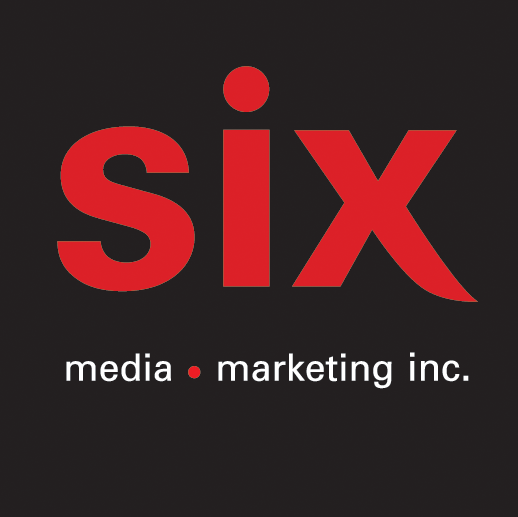 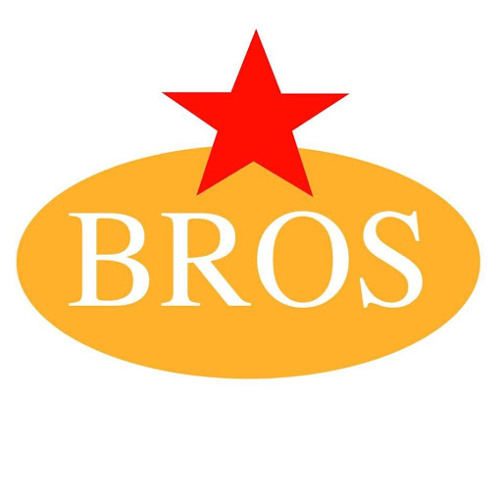 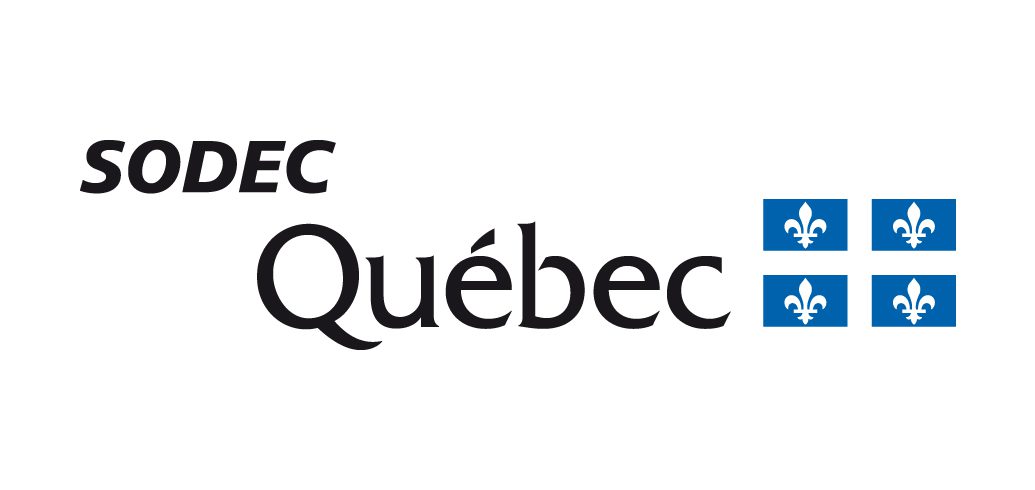 Guy BélangerVoyages & autres histoires – Le nouvel album à paraître le 9 juinEN SPECTACLE02-04/06 – Orangeville – Orangeville Blues Festival07/07 – Chambly – Brasserie Délires et Délices09/07 – Ottawa – Ottawa Bluesfest22/07 – Lac-Brome – Théâtre Lac-Brome01/09 – North Bay – Capital Centre Bluesfest22/09 – Montréal – Le Ministère23/09 – Québec – Grand Théâtre13/10 – Saint-Irénée – Domaine Forget 18/11 – Saint-Eustache – La Petite Église 24/11 – Gatineau – La Basoche02/12 – Val-Morin – Théâtre du Marais202422/02 – Trois-Rivières – Maison de la Culture05/04 – Laval – Maison des Arts« Cet album se veut un voyage dans les musiques que j’aime et qui m’inspirent, avec comme fil conducteur, mon harmonica, qui sera toujours mon meilleur passeport. Bon Voyage ! »  - Guy BélangerMontréal, mai 2023 - L’as-souffleur de vent Guy Bélanger fera paraître Voyages & autres histoires le 9 juin via les Disques Bros. Ce 9ième album en carrière fait, comme toujours, une belle part au blues, coloré cette fois-ci de subtiles touches de funk et de folk. On y retrouve également de majestueuses et cinématiques compositions instrumentales.Voyages & autres histoires est une incursion dans l’univers unique et magnifique de Guy Bélanger. L’album appelle à la recherche de richesses, d’émotions perdues, et de moments précieux. Il poursuit sur la lancée des albums précédents avec ce savant assemblage de compositions originales et quelques relectures judicieusement choisies dont « I Can't Make You Love Me » (Bonnie Raitt) et la sulfureuse « Do I Move You » (Nina Simone), qui met en vedette la chanteuse Sylvie DesGroseilliers. En plus d’être entouré de ses complices Rob MacDonald (guitare), Marc-André Drouin (basse), Alec McElcheran (basse, voix) et Michel Dufour (batterie), Guy Bélanger a également invité ses amis Bruce Cameron (claviers) et Claude Fradette (guitares) à participer au voyage. De plus, il peut compter sur la collaboration exceptionnelle de la grande Nanette Workman sur la pièce de clôture « Au bout du chemin ».Guy et son groupe entameront en juillet une tournée de 18 mois incluant des spectacles à Montréal le 22 septembre et le 23 à Québec au Grand Théâtre. Retrouvez toutes les dates ICIVoyages & autres histoires1. Bayou’s Ride
2. Do I Move You (feat Sylvie DesGroseilliers)
3. Kilimandjaro
4. Duck Soup
5. How Do You Do It (feat Alec McElcheran)
6. Nieve
7. No One Else
8. I Can’t Make You Love Me
9. King Bee
10. The Sun Will Rise
11. Au bout du chemin (feat Nanette Workman)CréditsGuy Bélanger : voix (#7-9), harmonicas, programmation et arrangementsRob MacDonald : guitares, slide et dobroMichel Dufour : batterie et percussionsMarc-André Drouin : bassesAlec McElcheran : basses (#5-9) et voix (# 5)Claude Fradette : guitares, slide, dobro, Weissenborn et kalimba (#3-6-11)Bruce Cameron : piano, Rhodes et orgue B3 (#7-8)Nanette Workman : voix (#11)Sylvie Desgroseilliers : voix (#2)Production et réalisation : Guy Bélanger & Les Productions Bros/René MoisanEnregistrement et mixage : aux Studios Piccolo par Charles-Émile Beaudin et chez Guy, Rob et ClaudeGravure: Richard Addison, Trillium Sound MasteringDesign : Guy Bélanger et Philippe BrochardSource : Disques BrosInformation : Simon Fauteux / Patricia Clavel